Муниципальное бюджетное дошкольное образовательное учреждение «Детский сад «Семицветик»Дополнительная образовательная общеразвивающая программа «АБВГДейка» для детей старшего дошкольного возраста (5-6 лет)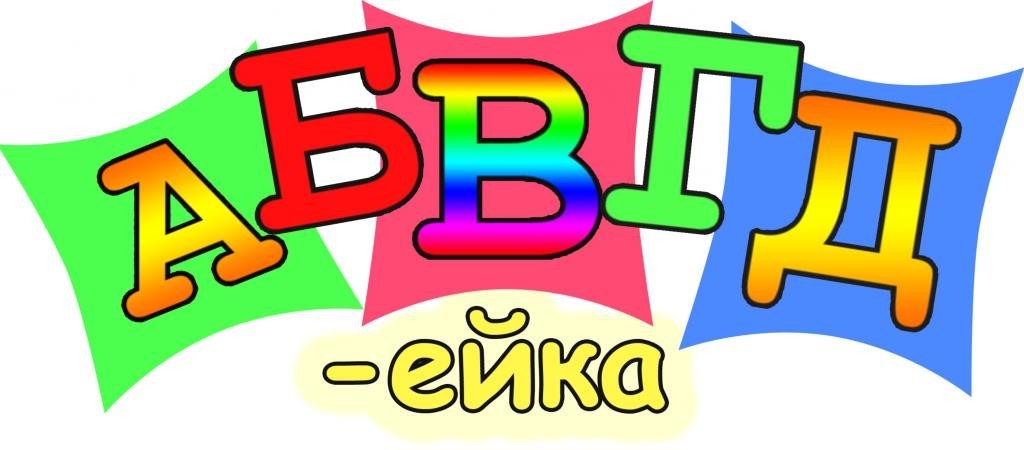 Подготовила: Белкина А.А.Воспитатель г. Новый УренгойI Целевой раздел1.1.  Пояснительная записка.Дошкольный возраст - это период активного усвоения ребенком разговорного языка, становление и развитие всех сторон речи.В современной иерархии педагогических проблем выделяется проблема готовности ребенка к школе, и одна из них - речевая. Под речевой готовностью к школе понимается взаимосвязь множества компонентов, основными из которых являются звукопроизношение, фонематический слух, звуковой анализ, словарный запас, грамматический строй, связность речи.Задача дошкольного учреждения - воспитать у детей качества речи, способствующие успешному овладению ими устной и письменной речью в начальной школе.Формирование у детей навыка чтения является необходимой базой для всего последующего образования. Но с каждым годом увеличивается число детей, у которых проявляются нарушения чтения. Они испытывают большие трудности в осуществлении звукового анализа и синтеза слов, плохо запоминают буквы, искажают слоговую структуру слова. Это приводит к низкому темпу чтения и снижению уровня понимания прочитанного. Несовершенство зрительного, пространственного и фонематического восприятия также затрудняет формирование навыков чтения и письма.Новизна программы.Данная программа направлена на подготовку детей 5 - 6 лет к успешному освоению чтения в начальной школе. В основу программы положены методическое пособие «Занимательное   обучение   чтению»    Ковригиной    Т.Е.,    Шеремет Р.Е., «Азбука в картинках и стихах» В.А. Ковшикова, В.Д. Юрчишина «Вижу – читаю - пишу», И.А. Быковой «Обучение детей грамоте в игровой форме».В большом разнообразии азбук, предоставляемых педагогам и родителям, название картинки начинается со звука, соответствующего букве, но сама картинка никак не помогает запоминанию графического образа буквы. Новизна предложенного проекта в том, что данная азбука развивает ассоциативную и зрительную память: буква похожа на небуквенное изображение, что способствует быстрому и прочному ее запоминанию. Буквам соответствуют сходные с ними изображения различных предметов, животных и прочее. Буква похожа на небуквенное изображение. В процессе ознакомления детей с буквами введены короткие стихи, которые рекомендуются выучить для закрепления связи буквы с ее зрительным образом. Последовательность изучения букв алфавита предлагается по«Букварю» Жукова. На занятиях дети заводят специальные тетради, куда зарисовывают образы букв и сами буквы. Из букв разрезной азбуки дети составляют слоги и слова. Рекомендуется подсказывать при забывании не сами буквы, а их образы. Дидактическое сопровождение программы: слоговые таблицы, разрезная азбука, художественное слово и прочее позволяет проводить занятия фронтально и индивидуально.Занятия носят комбинированный характер, каждое включает в себя несколько программных задач, на занятии детям предлагается как новый материал, так и материал для повторения и закрепления усвоенных знаний. Во время занятий широко применяются игровые методы, направленные на повторение, уточнение и расширение знаний, умений и навыков детей в области грамоты.Нормативная база.Данная программа разработана в соответствии с:Федеральный закон от 29.12.2012 № 273-ФЗ «Об образовании в Российской Федерации» (гл. 1, ст. 2, п. 14);Постановление Правительства Российской Федерации от 15 сентября 2020 г.№ 1441 «Об утверждении Правил оказания платных образовательных услуг»;Приказом Министерства просвещения Российской Федерации от 09.11.2018 г. № 196 «Об утверждении порядка организации и осуществленияобразовательной деятельности по дополнительным общеобразовательным программам»;Концепцией развития дополнительного образования детей (от 04.09.2014 года № 1726);СанПин 2.4.3648-20 «Санитарно-эпидемиологические требования к организациям воспитания и обучения, отдыха и оздоровления детей и молодежи», утвержденные постановлением Главного государственного санитарного врача Российской Федерации от 28.09.2020 № 28;Уставом МБДОУ «ДС «Семицветик».Положение об организации в МБДОУ «ДС «Семицветик» дополнительных платных  образовательных услуг.1.2. Цель и задачиЦель программы:Формирование речевой готовности к школе у детей 5 – 6 лет в процессе освоения устной речи на занятиях по подготовке к обучению чтению.Задачи:Подготовка к обучению грамоте- формирование у детей первоначальных лингвистических представлений, понимания того, что такое «слово», «предложение», как они строятся, из каких частей состоят; умения проводить звуковой и слоговой анализ слов, делить двухсложные и трехсложные слова на слоги, составлять слова из слогов.Воспитание звуковой культуры речи- формирование и закрепление правильного произношение звуков родного языка и соотнесение их с буквенным изображением; выработка интонационной выразительности, дикции, силы голоса, темпа речи.Формирование грамматического строя речи- развитие умения образовывать существительные с увеличительными, уменьшительными и ласкательными суффиксами, обучение правильному построению предложений.Развитие процессов восприятия, мышления, речи- совершенствование	работы	слухового,	зрительного и тактильного  анализаторов, умения ориентироваться в пространстве.Методами успешной реализации программы является:Словесный (заучивание стихотворений о букве, небольшой рассказ беседа).Наглядный (наблюдение, рассматривание). Практический (словесные игры; дидактические игры: «Поймай звук», «Найди букву», «Цепочка слов»).Методическое условие реализации программы предполагает наличие методики Журовой Л.Е., материал для чтения «Букварь» Жукова. Дидактическое – наличие дидактических пособий по обучению чтению и звуковому анализу.Материально-техническое – приобретение и изготовление новых пособий, таблиц, карточек по обучению грамоте.Также необходимым условие успешной реализации программных задач является создание ситуации успеха для каждого ребенка, создание доброжелательной, творческой атмосферы на занятии.Программа разработана с учетом основных принципов:Последовательности (все задачи решаются методом усвоения материала «от простого к сложному», в соответствии с познавательными возрастными возможностями детей;Доступности (заключается в простоте изложения и понимания материала);Наглядности (предлагает наличие большого количества наглядного, раздаточного материала, наличие дидактических игр и пособий);	Индивидуализации (учитывает психологические особенности дошкольников);	Результативности (обеспечивает соответствие целей программы и возможностей их достижения);	Межпредметности (предполагает связь с другими предметами: окружающим миром, развитием речи.)Сроки реализации программы. Программа рассчитана на 1 год обучения (сентябрь – май) и предназначена для детей 5-6. Занятия проводятся 1 раз в неделю (4 занятия в месяц). Продолжительность занятия соответствует нормам СанПиН для детей 5-6 лет – не более 25 минут.1.3. Планируемые результаты.Владеть понятиями: «слово», «звук», «буква», «предложение», знатьназвания букв.Различать гласные, твердые и мягкие согласные.Правильно ставить ударение в знакомых словах.Плавно читать целыми словами, отвечать на вопросы по тексту.Составлять из букв разрезной азбуки слова.Формы подведения итогов реализации программы.Проведение итогового занятия-развлечения с приглашением родителей.Методическая основа программы.одновременное изучение парных по твердости и мягкости согласных звуков;непременное усвоение детьми слогов типа СГ (условно называемых слияниями), а также овладение плавным слоговым чтением;применение оригинальных схем-моделей разнотипных слогов и слов, помогающих детям в усвоении реально существующих в языке соотношений между звуковой и графической формами слов;использование цветовых сигналов при обозначении звуков, изучении их главных свойств и признаков;предоставление детям системы увлекательных игр и упражнений со звуками, буквами, словами, которые помогут усвоить программу;развитие зрительного, тактильного, фонематического восприятия, оптико- пространственного представления;формирование у детей ведущих видов речевой деятельности — говорения и слушания, чтения и письма.Этапы изучения буквыДля	того	чтобы	ребенок	прочно	усвоил	буквы,	он	должен пройти   следующие этапы их изучения.Основное направление:От звука к букве (устанавливается ассоциация между слухопроизносительным образом звука и зрительным образом буквы). Следуя онтогенетическому принципу обучения, «идут» от целостного образа буквы к расчлененному (от синтеза к анализу), от крупных единиц к мелким (сначала изучают заглавные потом строчные).Выделение изучаемого звука из слов.Изучаемый звук должен находиться в сильной позиции, то есть в начале слова в ударном слоге (желательно без стечения согласных).Называние буквы.Дети знакомятся с тем, что звук можно обозначить графически, то есть буквой. При этом буквы обязательно называются твердыми звуками, например звук [с] обозначается буквой С, а не ЭС или СЭ.Знакомство с печатной буквой.  Демонстрация буквы.Предлагается буква, написанная простым шрифтом среднего размера в черно-белом варианте. На начальных этапах изучения буквы желательно использовать именно черно-белый вариант, чтобы ребенок не отвлекался на цвет. Позднее, когда буква усвоена, для чтения можно использовать буквы любых цветов.Подбор зрительного образа к букве (вариант ребенка).Дети сравнивают букву с реальными предметами, фигурками, цифрами, животными, людьми и т.п.Важно, чтобы ребенок самостоятельно представил образ буквы.Сопоставление печатной буквы с графическим образом (вариант педагога).Благодаря графическому образу дети легче запоминают характерные особенности буквы. Важно, чтобы педагог предлагал вариант графического образа уже после того, как ребенок представил свой.Предлагается стихотворное описание графического образа буквы.Данные стихи дают целостное описание зрительного образа. Можно предложить детям эти строчки для заучивания наизусть.Анализ буквы.Дети определяют следующее:из каких элементов состоит буква;из скольких элементов состоит буква;как расположены эти элементы в пространстве.Знакомство с траекторией движений при написании буквы.Обведение буквы пальцем по гладкой поверхности;Обведение буквы по трафарету;Обведение буквы по контуру;Запись буквы в воздухе;Запись буквы мокрым пальцем на доске, на стекле, на песке и др.Письмо буквы на ладони, на спине (дермолексия).Автоматизация звукобуквенных связей. Дидактические игры.Самостоятельное написание печатной буквы.Содержательный раздел2.1. Содержание программыВводное занятие. Подготовительный период. (1 з.)Представление о предложении. Знакомство со схемой предложения. Составление предложений по схеме. Деление предложений – на слова, слов – на слоги.Закрепление представлений о слове. Деление слов на части. Определение количества слогов в словах.Представление о звуке. Произнесение и распознавание на слух звуков. Представление о гласных и согласных звуках. Распознавание на слух и выделение гласных и согласных звуков из слов.Гласные звуки. Буква А а (1 з.)Знакомство со звуками [а], [о], [и], [ы], [у], [э]. Буквы А а.Характеристика звука, выделение звука в словах, распознавание звука, соотнесение звука и буквы, определение места звука в слове. Сопоставление буквы и ее графического образа. Зарисовка графического образа. Нахождение буквы в печатном тексте.Чтение букв.Гласные звуки. Буква У у (1 з.)Закрепить понятия о гласных звуках [а], [о], [и], [ы], [у], [э]. Буква У у.Характеристика звука, выделение звука в словах, распознавание звука, соотнесение звука и буквы, определение места звука в слове. Сопоставление буквы и ее графического образа. Зарисовка графического образа. Нахождение буквы в печатном тексте. Чтение букв.Гласные звуки. Буква О о (1 з.)Закрепить понятия о гласных звуках [а], [о], [и], [ы], [у], [э]. Буква О о.Характеристика звука, выделение звука в словах, распознавание звука, соотнесение звука и буквы, определение места звука в слове. Сопоставление буквы и ее графического образа. Зарисовка графического образа.Чтение букв и слогов.Согласные звуки [м] [м`]. Буква М м. (1 з.)Закрепить понятия о гласных и согласных звуках. Буква М м.Характеристика звуков, звуковой анализ слова КОТ.Познакомить с буквой М м и звуками, которые она обозначает. Выделение звука в словах, распознавание звука, соотнесение звука и буквы, определение места звука в слове. Сопоставление буквы и ее графического образа. Зарисовка графического образа.Чтение букв и слогов.Согласные звуки [с] с`]. Буква С с. (1 з.)Закрепить понятия о гласных и согласных звуках. Буква С с.Характеристика звуков, звуковой анализ слова СОМ.Познакомить с буквой С с и звуками, которые она обозначает. Выделение звука в словах, распознавание звука, соотнесение звука и буквы, определение места звука в слове. Сопоставление буквы и ее графического образа. Зарисовка графического образа.Чтение букв и слогов.Согласные звуки [х] х`]. Буква Х х. (1 з.)Закрепить понятия о гласных и согласных звуках. Буква Х х.Характеристика звуков, звуковой анализ слова МЕЛ.Познакомить с буквой Х х и звуками, которые она обозначает. Выделение звука в словах, распознавание звука, соотнесение звука и буквы, определение места звука в слове. Сопоставление буквы и ее графического образа. Зарисовка графического образа.Чтение букв и слогов.    8.Согласные звуки [р][р`]. Буква Р р. (1 з.)Закрепить понятия о гласных и согласных звуках. Буква Р р.Характеристика звуков, звуковой анализ слова СИЛА.Познакомить с буквой Р р и звуками, которые она обозначает. Выделение звука в словах, распознавание звука, соотнесение звука и буквы, определение места звука в слове. Сопоставление буквы и ее графического образа. Зарисовка графического образа.Чтение букв и слогов.9.Согласные звуки [ш]. Буква Ш ш. (1 з.)Закрепить понятия о гласных и согласных звуках. Буква Ш ш.Характеристика звуков, звуковой анализ слова НОС.Познакомить с буквой Ш ш и звуками, которые она обозначает. Выделение звука в словах, распознавание звука, соотнесение звука и буквы, определение места звука в слове. Сопоставление буквы и ее графического образа. Зарисовка графического образа.Чтение букв и слогов.10.Гласные звуки [ы]. Буква Ы. (1 з.)Закрепить понятия о гласных и согласных звуках. Буква Ы.Характеристика звуков, звуковой анализ слова МАРШ.Познакомить с буквой Ы и звуком, который она обозначает. Выделение звука в словах, распознавание звука, соотнесение звука и буквы, определение места звука в слове. Сопоставление буквы и ее графического образа. Зарисовка графического образа.Чтение букв и слогов.11.Согласные звуки [л], [л,]. Буква Л л. (1 з.)Закрепить понятия о гласных и согласных звуках. Буква Л л.Характеристика звуков, звуковой анализ слова МЫЛО.Познакомить с буквой Л л и звуками, которые она обозначает. Выделение звука в словах, распознавание звука, соотнесение звука и буквы, составление слов СА-ЛО, СА-ША из разрезной азбуки. Сопоставление буквы и ее графического образа. Зарисовка графического образа.Чтение букв и слогов.12.Согласные звуки [н], [н,]. Буква Н н. (1 з.)Закрепить понятия о гласных и согласных звуках. Буква Н н.Характеристика звуков, звуковой анализ слова ЗИМА.Познакомить с буквой Н н и звуками, которые она обозначает. Выделение звука в словах, распознавание звука, соотнесение звука и буквы, составление слов ЛУ-НА из разрезной азбуки. Сопоставление буквы и ее графического образа. Зарисовка графического образа.Чтение букв и слогов.13.Согласные звуки [к], [к,]. Буква К к. (1 з.)Закрепить понятия о гласных и согласных звуках. Буква К к.Характеристика звуков, звуковой анализ слова ПИЛА.Познакомить с буквой К к и звуками, которые она обозначает. Выделение звука в словах, распознавание звука, соотнесение звука и буквы, составление слов ЛУК, РАК из разрезной азбуки. Сопоставление буквы и ее графического образа. Зарисовка графического образа.14.Согласные звуки [т], [т,]. Буква Т т. (1 з.)Закрепить понятия о гласных и согласных звуках. Буква Т т.Характеристика звуков, звуковой анализ слова ЕЛЬ.Познакомить с буквой Т т и звуками, которые она обозначает. Выделение звука в словах, распознавание звука, соотнесение звука и буквы, составление слов УТКА, КОТ из разрезной азбуки. Сопоставление буквы и ее графического образа. Зарисовка графического образа.Чтение букв и слогов, слов.15.Гласный звук [и]. Буква И и. (1 з.)Закрепить понятия о гласных и согласных звуках. Буква И и.Характеристика звука, звуковой анализ слова ЛИСА.Познакомить с буквой И и, звуком, который она обозначает. Выделение звука в словах, распознавание звука, соотнесение звука и буквы, определение места звука в слове. Сопоставление буквы и ее графического образа. Зарисовка графического образа.Чтение букв и слогов, слов.16.Согласные звуки [п], [п,]. Буква П п. (1 з.)Закрепить понятия о гласных и согласных звуках. Буква П п.Характеристика звуков, звуковой анализ слова ПИЛА.Познакомить с буквой П п и звуками, которые она обозначает. Выделение звука в словах, распознавание звука, соотнесение звука и буквы, составление слов ЛАМ-ПА, ШАП-КА из разрезной азбуки. Сопоставление буквы и ее графического образа. Зарисовка графического образа.Чтение букв и слогов , слов.17. Согласные звуки [з][з`]. Буква З з. (1 з.)Закрепить понятия о гласных и согласных звуках. Буква З з.Характеристика звуков, звуковой анализ слова МОРОЗ.Познакомить с буквой З з и звуками, которые она обозначает. Выделение звука в словах, распознавание звука, соотнесение звука и буквы, определение места звука в слове. Сопоставление буквы и ее графического образа. Зарисовка графического образа.Чтение букв и слогов, слов.18.Согласный звук [й]. Буква Й. (1 з.)Закрепить понятия о гласных и согласных звуках. Буква Й й.Характеристика звуков, звуковой анализ слова МАШИНА.Познакомить с буквой Й и звуком, который она обозначает. Выделение звука в словах, распознавание звука, соотнесение звука и буквы, определение места звука в слове. Сопоставление буквы и ее графического образа. Зарисовка графического образа.Чтение букв и слогов, слов, предложений.19.Согласные звуки [г][г`]. Буква Г г. (1 з.)Закрепить понятия о гласных и согласных звуках. Буква Г г.Характеристика звуков, звуковой анализ слова КНИГА.Познакомить с буквой Г г и звуками, которые она обозначает. Выделение звука в словах, распознавание звука, соотнесение звука и буквы, определение места звука в слове. Сопоставление буквы и ее графического образа. Зарисовка графического образа.Чтение букв и слогов, слов, предложений.20.Чтение С-З, Г-К. (1 з.)Закрепить ранее изученные буквы.Характеристика звуков, звуковой анализ слова ГАЛКА .Чтение слогов, слов со звуками С, З, Г, К, чтение предложений.21.Согласные звуки [в], [в,]. Буква В в. (1 з.)Закрепить понятия о гласных и согласных звуках. Буква В в. Характеристика звуков, звуковой анализ слова ВАЗА. Познакомить с буквой В в и звуками, которые она обозначает.Распознавание звука, соотнесение звука и буквы, печатание слов ВОЗ, ИВА в тетради. Сопоставление буквы и ее графического образа. Зарисовка графического образа.Чтение букв и слогов, слов, предложений.22.Согласные звуки [д], [д,]. Буква Д д. (1 з.)Закрепить понятия о гласных и согласных звуках. Буква Д д.Характеристика звуков, звуковой анализ слова ДЫМ.Познакомить с буквой Д д и звуками, которые она обозначает. Распознавание звука, соотнесение звука и буквы, печатание слов ДОМ, Дима в тетради. Сопоставление буквы и ее графического образа. Зарисовка графического образа.Чтение букв и слогов, слов, предложений.23.Согласные звуки [б], [б,]. Буква Б б. (1 з.)Закрепить понятия о гласных и согласных звуках. Буква Б б.Характеристика звуков, звуковой анализ слова ЗУБ.Познакомить с буквой Б б и звуками, которые она обозначает. Выделение звука в словах, распознавание звука, соотнесение звука и буквы. Сопоставление буквы и ее графического образа. Зарисовка графического образа.Чтение букв и слогов, слов, предложений.Согласные звуки [ж], [ж,]. Буква Ж ж. (1 з.)Закрепить понятия о гласных и согласных звуках. Буква Ж ж.Характеристика звуков, звуковой анализ слова МОЛОКО.Познакомить с буквой Ж ж и звуками, которые она обозначает. Соотнесение звука и буквы. Сопоставление буквы и ее графического образа. Зарисовка графического образа.Чтение слогов, слов, предложений.Чтение Ж-З, Б-П. (1 з.)Закрепить ранее изученные буквы.Характеристика звуков. Звуковой анализ слова.Чтение слогов, слов со звуками Ж-З, Б-П. Чтение предложений.Гласный звук [е]. Буква Е е. (1 з.)Закрепить понятия о гласных и согласных звуках. Буква Е е.Характеристика звука, звуковой анализ слова ЛЕС.Познакомить с 	буквой Е е, звуками, который она обозначает.Сопоставление буквы и ее графического образа. Зарисовка графического образа.Чтение слогов, слов, предложений. Буква Ь. (1 з.)Закрепить понятия о гласных и согласных звуках. Буква Ь.Характеристика звука, звуковой анализ слова КОНЬ.Познакомить с буквой Ь, тем, что она звука не обозначает. Сопоставление буквы и ее графического образа. Зарисовка графического образа.Чтение слогов, слов, предложений.Гласный звук [я]. Буква Я я. (1 з.)Закрепить понятия о гласных и согласных звуках. Буква Я я.Характеристика звука, звуковой анализ слова РЕБЯТА.Познакомить с буквой Я	я, звуками,	которые она обозначает.Сопоставление буквы и ее графического образа. Зарисовка графического образа.Чтение слогов, слов, предложений.Гласный звук [ю]. Буква Ю ю. (1 з.)Закрепить понятия о гласных и согласных звуках. Буква Я я.Характеристика звука.Познакомить с буквой Ю ю, звуками,	которые она обозначает.Сопоставление буквы и ее графического образа. Зарисовка графического образа.Чтение слогов, слов, предложений.Гласный звук [ё]. Буква Ё ё. (1 з.)Закрепить понятия о гласных и согласных звуках. Буква Ё ё.Характеристика звука.Познакомить с буквой Ё ё, звуками, которые она обозначает. Сопоставление буквы и ее графического образа. Зарисовка графического образа.Чтение слогов, слов, предложений.Согласный звук [ч]. Буква Ч ч. (1 з.)Закрепить понятия о гласных и согласных звуках. Буква Ч ч.Характеристика звуков, звуковой анализ слова ОЧКИ.Познакомить с буквой Ч ч и звуками, которые она обозначает. Соотнесение звука и буквы. Сопоставление буквы и ее графического образа. Зарисовка графического образа.Чтение слогов, слов, предложений.Гласный звук [э]. Буква Э э. (1 з.)Закрепить понятия о гласных и согласных звуках. Буква Э э.Характеристика звука.Познакомить с буквой Э э, звуком, который она обозначает. Выделение звука в словах, распознавание звука, соотнесение звука и буквы, определение места звука в слове. Сопоставление буквы и ее графического образа. Зарисовка графического образа.Чтение слогов, слов, предложений. Согласный звук [ц]. Буква Ц ц. (1 з.)Закрепить понятия о гласных и согласных звуках. Буква Ц ц.Характеристика звуков, звуковой анализ слова СОЛНЦЕ.Познакомить с буквой Ц ц и звуками, которые она обозначает. Соотнесение звука и буквы. Сопоставление буквы и ее графического образа. Зарисовка графического образа.Чтение слогов, слов, предложений. Согласный звук [ф]. Буква Ф ф. (1 з.)Закрепить понятия о гласных и согласных звуках. Буква Ф ф.Познакомить с буквой Ф ф и звуками, которые она обозначает. Соотнесение звука и буквы. Сопоставление буквы и ее графического образа. Зарисовка графического образа.Чтение слогов, слов, предложений. Согласный звук [щ]. Буква Щ щ. (1 з.)Закрепить понятия о гласных и согласных звуках. Буква Щ щ.Познакомить с буквой Щ щ и звуками, которые она обозначает. Соотнесение звука и буквы. Сопоставление буквы и ее графического образа. Зарисовка графического образа.Чтение слогов, слов, предложений. Буква Ъ. (1 з.)Закрепить понятия о гласных и согласных звуках. Буква Ъ.Характеристика звука, звуковой анализ слова КНИГА.Познакомить с буквой Ъ, тем, что она звука не обозначает. Сопоставление буквы и ее графического образа. Зарисовка графического образа.Чтение слогов, слов, предложений.Итоговое. (1 з.)Характеристика звуков и букв, умение узнавать буквы и дописывать их.Чтение слогов и слов, предложений.Учебно-тематический план2.2. Календарно-тематическое планирование Занятие № 1. Вводное.Цель: закрепить представление детей о предложении и умении работать со схемой   предложения.   Продолжить    учить    составлять    предложение    по схеме, уточнить умение делить предложения – на слова, слова – на слоги. Дать представление о звуке. Обучать согласовывать слова в предложении. Воспитывать внимательное отношение к ответам других детей.Материал: схема предложения, слова.План занятия:Пальчиковая гимнастика «В гости».Представление о предложении.В древности люди могли выражать свои мысли только жестами и рисунками, или отдельными звуками. Позже люди научились звуками обозначать все, что видели и создавали. Разговаривать умеют только люди. Мы произносим фразы или предложения, слова в них связаны по смыслу, чтобы было понятно, о чем мы хотим сказать. Предложения могут состоять из одного слова, из двух-трех и другого количества слов. Детям предлагается схема предложения из 3-4 слов.Физминутка.а Каждое предложении содержит в себе слова. Назовите мне любое слово. А каждое слово можно разделить на части, которые можно отсчитывать разными способами: хлопками, топаньем, стучанием по столу и др.Упражнение «Телеграф». Раздели слово на части.б Каждая часть слова состоит из звуков. Звуки могут быть гласными и согласными. Гласные звуки мы можем тянуть. Назовите гласные звуки. А согласные звуки произносим коротко, потому что нам мешают губы, зубы и язык. Назовите, какие знаете согласные звуки.Упражнение «Поймай звук». При произнесении гласного звука - хлопнуть       в ладоши.в Итог занятия: Чем занимались? Что понравилось?Занятие 2. Гласный звук и буква А а.Цель: Сформировать понятие о гласных звуках, привлечь внимание детей к их артикуляции и научить четко произносить гласные звуки, познакомить детей с буквой А а.Оборудование: пеналы, таблички с буквами, рабочие тетради.План занятия.Ребята! Сегодня мы будем говорить про звуки.Что	помогает	нам	услышать	раскаты	грома,	шум	дождя,	звуки музыки? (Ушки.) Правильно.Эти звуки живут вокруг нас. Мы их только слышим. Чем? (Ушами.)Есть звуки, которые мы произносим сами. Где они живут? В каком домике? (В ротике)— Есть звуки, которые поются легко, свободно, с голосом. Послушайте: А, И, О, Ы, У, Э.Вот какие они голосистые! И люди назвали их гласными. Эти звуки мы будем обозначать красными кружочками.Каждый гласный звук мы поем по-разномушироко откройте ротик, как бегемотик, и спойте звук а вместе со мной: а-а- а-а;вытяните   губы   хоботочком,   пойте у и   поднимайте   руки    вверх: у-у-у- у... Улетел звук у;звук о толстый, круглый, довольный. Покажите руками, какой звук о, и спойте: о-о-о-о... (Дети «рисуют» руками большой круг.)а звук и — тянучка. (Логопед складывает руки перед грудью и просит детей сделать то же самое, затем все вместе поют: -и-и-и-и.. Дети разводят руки в стороны.) Вот какую длинную ниточку вытянули.есть гласный звук, которому очень не нравятся шалуны. Звук э — строгий звук, грозит шалунам пальчиком: э-э-э-э-э-э... В нашей группе таких детей нет, правда, ребята?а звук ы очень нравится обезьянкам. Нужно выдвинуть подбородок вперед и спеть: ы-ы-ы-ы-ы-ы... Молодцы.Физминутка.Каждый звук живет в своей квартире-букве. Ведь из ротика звук вылетает, и он должен где-то поселиться.Посмотрите. Эти гласные звуки живут вот в этих квартирах-буквах.А звук А а живет вот в такой букве (показывает букву) На что она похожа, из чего состоит. Написать пальчиком на столе.Упражнение «Раскрась букву»А — шалашик, и смотри:Есть скамеечка внутри.дети в тетради раскрашивают букву красным цветом.Дид.игра «Где стоит звук». Каждый звук имеет свое место в слове, он можетстоять в начале слова, в середине и в конце. (воспитатель называет	слово, а дети определяют место звука)Дид. упражнение «Найди букву». (на листочке написаны ряд букв, дети находят заданную букву и зачеркивают ее)Чтение букв (по «Букварю» Н. Жуковой)Итог занятия:С чем мы познакомились?С какими буквами познакомились?Чем занимались на занятии?Занятие 3. Гласные звуки и буквы У у.Цель: Продолжить знакомить детей с гласными звуками [а], [о], [и], [ы], [у], [э] и буквами Аа, У у. Закрепить умение соотносить звук и букву, учить составлятьслоги и читать их.Материал: буквы, пеналы, графические образы букв.План занятия.Характеристика звуков.Давным-давно жили-были звуки. И было их шесть. У каждого звука был свой характер: А – радостный и веселый, У – угрюмый, задумчивый, О – очень любил всему удивляться, И – игривый, улыбчивый, Э – медлительный, рассудительный, Ы – самый серьезный.Что такое   буква? (Буква   –   это   то,   что   мы   видим   или   читаем).Какой звук издают эти буквы? (Гласный, потому что он произносится долго, он поется).Мы с вами уже знакомы с буквой А а. А сегодня познакомимся с новой буквой Уу.Посмотрите на что она похожа. Напишем ее пальчиками на столе. Выложите ее из карандашей.Выделение звука в словах (определить место звука в слове).Физминутка.Упражнение «Раскрась букву»Буква У как будто ушки        У зайчонка на макушке.дети в тетради раскрашивают букву красным цветом.	Дид. упражнение «Найди букву». (на листочке написаны ряд букв, дети находят заданную букву и зачеркивают ее)Чтение букв и слогов.Итог занятия:С чем мы познакомились?С какими буквами познакомились?Чем занимались на занятии?Занятие 4. Гласные звуки и буквы О о.Цель: Продолжить знакомить детей с гласнымизвуками [а], [о], [и], [ы], [у], [э] и буквами Аа, У у. Познакомить с буквой О о. Закрепить умение соотносить звук и букву, учить составлять слоги и читать их.Материал: буквы, пеналы, графические образы букв.План занятия.Характеристика звуков. Закрепить понятие «гласные звуки». Отгадывание звука по артикуляции.Знакомство с буквой О о. артикуляция звука.Посмотрите, буква О — У машины колесо.Игра - «Найди картинку». Детям предлагаются несколько картинок, необходимо назвать картинки , в которых звук О стоит в начале, в середине и в конце слова.Физминутка.Пишем букву. Закрасить ее в тетради. Написание буквы в тетрадиЧтение букв и слогов.Итог занятия:С какой буквой познакомились?Чем занимались на занятии?Занятие № 5. Знакомство со звуками [м], [м']. Буквы М м.Цель: Познакомить детей со звуком [м], отметить, что этот звук может быть твердым и мягким. Учить выделять звук в словах, определять место звука в слове. Познакомить детей с буквами М м. Учить детей соотносить звук и букву. Зарисовка графического образа. Учить находить буквы в печатном тексте.Материал: буквы, пеналы, схема для чтения, слоги, печатные тексты.План занятия.Звук М.Сом, машина, Умка, молот, крем. Назовите звук, который есть во всех словах.Упражнение для губ - «Веселый карандаш». Предложите ребенку тоже потренировать губки, попросите его взять карандаш (ручку) и захватить его одними губами.— М-м-м, Губы сжаты вместе, они не пускают воздух.Задание - «Произнеси звук». Попросите произнести звук [м] правильно, в соответствии с описанной артикуляцией. Следите за верным положением губ, языка, работой горлышка и дыханием.Воздух встречает на своем пути преграду — его не пускают губы. Потом предложить закрыть уши ладонями и опять произнес этот звук. Этот звук звонкий. Он может быть мягким и твердымИгра «Поймай звук». Предложите ребенку послушать звуки и хлопнуть в ладоши, если он услышит звук [м]. Произносите разные гласные звуки и звук [м] в медленном темпе — ребенок «ловит» заданный звук. Чтобы усложнить задание, можно ускорить темп произнесения и добавить другие согласные звуки. Рекомендуемые звуки: [а], [м], |о], [и], [э], [м], [м], [а] [о], [у], [о], [м], [о].Буква М.Предложить детям рассказать о букве. Закрасить букву в тетради синим карандашом. Обвести букву по точкам.Физминутка.Игра «Найди букву». Детям предлагается текст, букву М зачеркнуть.Чтение слогов с данной буквой. Отметить слитность чтения с использованием схемы.Итог занятия. С какими звуками и буквами познакомились? Что запомнилось?Домашнее задание – чтение слогов с родителями.Занятие № 6. Знакомство со звуками [с], [с]'. Буквы С с.Цель: Познакомить детей со звуком [с], отметить, что этот звук согласный, может быть твердым и мягким. Учить выделять звук в словах, определять место звука в слове. Познакомить детей с буквами С с. Учить детей соотносить звук и букву. Зарисовка графического образа. Учить находить буквы в печатном тексте.Материал: буквы, пеналы, схема для чтения, слоги, печатные тексты.План занятия.Гласные и согласные звуки. Закрепить понятия о нихЗвуковой анализ слова СОМЗвук С.Задание - «Произнеси звук». Попросите произнести звук [с] правильно, в соответствии с описанной артикуляцией. Следите за верным положением губ, языка, работой горлышка и дыханием.Воздух встречает на своем пути преграду — его не пускают зубы. Потом предложить закрыть уши ладонями и опять произнес этот звук. Этот звук глухой. Он может быть мягким и твердымИгра «Поймай звук». Предложите ребенку послушать звуки и хлопнуть в ладоши, если он услышит звук [с]. Произносите разные гласные звуки и звук [с] в медленном темпе — ребенок «ловит» заданный звук. Чтобы усложнить задание, можно ускорить темп произнесения и добавить другие согласные звуки. Рекомендуемые звуки: [а], [с], |о], [и], [э], [м], [с], [а] [о], [у], [с], [м], [о].Буква С с.Предложить детям рассказать о букве. Закрасить букву в тетради синим карандашом. Обвести букву по точкам.Физминутка.Игра «Найди букву». Детям предлагается текст, букву С зачеркнуть.Чтение слогов с данной буквой. Отметить слитность чтения с использованием схемы.Выкладывание слов МАМА, СОМ из кассы буквИтог занятия. С какими звуками и буквами познакомились? Что запомнилось?Домашнее задание – чтение по азбуке с родителями.Занятие № 7. Знакомство со звуками [х], [х]'. Буквы Х х.Цель: Познакомить детей со звуком [х], отметить, что этот звук согласный, может быть твердым и мягким, глухой. Учить выделять звук в словах, определять место звука в слове. Познакомить детей с буквами Х х. Учить детей соотносить звук и букву. Зарисовка графического образа. Учить находить буквы в печатном тексте.Материал: буквы, пеналы, схема для чтения, слоги, печатные тексты.План занятия.Гласные и согласные звуки. Закрепить понятия о них в игре «Гласные -согласные»Звуковой анализ слова МЕЛЗвук Х.Задание - «Произнеси звук». Попросите произнести звук [х] правильно, в соответствии с описанной артикуляцией. Следите за верным положением губ, языка, работой горлышка и дыханием.Воздух встречает на своем пути преграду — его не пускают зубы. Потом предложить закрыть уши ладонями и опять произнес этот звук. Этот звук глухой. Он может быть мягким и твердым.Игра «Поймай звук». Предложите ребенку послушать звуки и хлопнуть в ладоши, если он услышит звук [х]. Произносите разные гласные звуки и звук [х] в медленном темпе — ребенок «ловит» заданный звук. Чтобы усложнить задание, можно ускорить темп произнесения и добавить другие согласные звуки. Рекомендуемые звуки: [а], [х], |о], [и], [х], [с], [м], [а] [о], [у], [х], [м], [о].Буква Х х.Предложить детям рассказать о букве. Закрасить букву в тетради синим карандашом. Обвести букву по точкам.Физминутка.Выкладывание слов УХА, МУХА из кассы буквЧтение слогов и слов с данной буквой. Отметить слитность чтения с использованием схемы.Итог занятия. С какими звуками и буквами познакомились? Что запомнилось?Домашнее задание – чтение по азбуке с родителями.Занятие № 8. Знакомство со звуками [р], [р]'. Буквы Р р.Цель: Познакомить детей со звуком [р], отметить, что этот звук согласный, может быть твердым и мягким, звонкий. Учить выделять звук в словах, определять место звука в слове. Познакомить детей с буквами Р р. Учить детей соотносить звук и букву. Зарисовка графического образа. Учить находить буквы в печатном тексте.Материал: буквы, пеналы, схема для чтения, слоги, печатные тексты.План занятия.Гласные и согласные звуки. Закрепить понятия о них в игре «Гласные -согласные»Звуковой анализ слова СИЛАЗвук Р.Задание - «Произнеси звук». Попросите произнести звук [р] правильно, в соответствии с описанной артикуляцией. Следите за верным положением губ, языка, работой горлышка и дыханием.Воздух встречает на своем пути преграду — его не пускают зубы и язык. Потом предложить закрыть уши ладонями и опять произнес этот звук. Этот звук звонкий. Он может быть мягким и твердымИгра «Поймай звук». Предложите ребенку послушать звуки и хлопнуть в ладоши, если он услышит звук [р]. Произносите разные слова со звуком [р] в медленном темпе — ребенок «ловит» заданный звук.Буква Р р.Предложить детям рассказать о букве. Закрасить букву в тетради синим карандашом. Обвести букву по точкам.Физминутка.Выкладывание слов РОМА, СОР из кассы буквЧтение слогов и слов с данной буквой. Отметить слитность чтения с использованием схемы. Чтение по слоговой таблице.Итог занятия. С какими звуками и буквами познакомились? Что запомнилось?Домашнее задание – чтение по азбуке с родителями.Занятие № 9. Знакомство со звуками [ш]. Буквы Ш ш.Цель: Познакомить детей со звуком [ш], отметить, что этот звук согласный, может быть только твердым, глухой. Учить выделять звук в словах, определять место звука в слове. Познакомить детей с буквами Ш ш. Учить детей соотносить звук и букву. Зарисовка графического образа.Материал: буквы, пеналы, схема для чтения, слоги, печатные тексты.План занятия.Гласные и согласные звуки. Закрепить понятия о них в игре «Гласные -согласные»Звуковой анализ слова НОСЗвук Ш.Задание - «Произнеси звук». Попросите произнести звук [ш] правильно, в соответствии с описанной артикуляцией. Следите за верным положением губ, языка, работой горлышка и дыханием.Воздух встречает на своем пути преграду — его не пускают зубы и язык. Потом предложить закрыть уши ладонями и опять произнес этот звук. Этот звук глухой. Он может быть только твердымИгра «Поймай звук». Предложите ребенку послушать звуки и хлопнуть в ладоши, если он услышит звук [ш]. Произносите разные слова со звуком [ш] в медленном темпе — дети «ловят» заданный звук.Буква Ш ш.Предложить детям рассказать о  букве. Закрасить	букву в тетради синим карандашом. Обвести букву по точкам.Физминутка.Выкладывание слов ШАР, СОН из кассы буквЧтение слогов и слов с данной буквой. Отметить слитность чтения с использованием схемы. Чтение по слоговой таблице.Итог занятия. С какими звуками и буквами познакомились? Что запомнилось?Домашнее задание – чтение по азбуке с родителями.Занятие № 10. Знакомство со звуками [ы]. Буква Ы.Цель: Познакомить детей со звуком [ы], отметить, что этот звук гласный. Учить выделять звук в словах, определять место звука в слове. Познакомить детей с буквой Ы. Учить детей соотносить звук и букву. Зарисовка графического образа.Материал: буквы, пеналы, схема для чтения, слоги, печатные тексты.План занятия.Гласные и согласные звуки. Закрепить понятия о них в игре «Гласные -согласные»Звуковой анализ слова МАРШЗвук Ы.Задание - «Произнеси звук». Попросите произнести звук [Ы] правильно, в соответствии с описанной артикуляцией. Следите за верным положением губ, языка, работой горлышка и дыханием.Воздух не встречает на своем пути преграду.Игра «Поймай звук». Предложите ребенку послушать звуки и хлопнуть в ладоши, если он услышит звук [ы]. Произносите разные слова со звуком [ы] в медленном темпе — дети «ловят» заданный звук.Буква Ы.Предложить детям рассказать о букве. Закрасить букву в тетради красным карандашом. Обвести букву по точкам.Физминутка.Выкладывание слов ШАРЫ, УСЫ из кассы буквЧтение слогов и слов с данной буквой. Отметить слитность чтения с использованием схемы. Чтение по слоговой таблице.Итог занятия. С какими звуками и буквами познакомились? Что запомнилось?Домашнее задание – чтение по азбуке с родителями.Занятие № 11. Знакомство со звуками [л], [л']. Буквы Л л.Цель: Познакомить детей со звуком [л], отметить, что этот звук согласный, может быть твердым и мягким, звонкий. Учить определять место звука в слове. Познакомить детей с буквами Л л. Учить детей соотносить звук и букву. Зарисовка графического образа.Материал: буквы, пеналы, схема для чтения, слоги, разрезная азбука.План занятия.Гласные и согласные звуки. Закрепить понятия о них в игре «Гласные -согласные»Звуковой анализ слова МЫЛОЗвук Л.Задание - «Произнеси звук». Попросите произнести звук [л] правильно, в соответствии с описанной артикуляцией. Следите за верным положением губ, языка, работой горлышка и дыханием.Воздух встречает на своем пути преграду — его не пускают зубы и язык. Потом предложить закрыть уши ладонями и опять произнес этот звук. Этот звук звонкий. Он может быть мягким и твердымИгра «Где стоит звук». Воспитатель называет слово а дети определяют, где стоит звук [л] – в начале слова, в середине, в конце слова.Буква Л л.Предложить детям рассказать о букве. Закрасить букву в тетради синим карандашом. Обвести букву по точкам.Физминутка.Выкладывание слов САЛО, САША из кассы буквЧтение слогов и слов с данной буквой. Отметить слитность чтения с использованием схемы. Чтение по слоговой таблице.Итог занятия. С какими звуками и буквами познакомились? Что запомнилось?Домашнее задание – чтение по азбуке с родителями.Занятие № 12. Чтение Л-Р.Цель: закрепить ранее изученные буквы, составление слов из букв азбуки, чтение слогов и слов с буквами Л и РМатериал: буквы, пеналы, схема для чтения, слоги, разрезная азбука.План занятия.Гласные и согласные звуки. Закрепить понятия о них в игре «Гласные -согласные»Звуковой анализ слова ЛАСКАИгра «Поймай звук». Если слово со звуком Л, то хлопнуть в ладоши, а если со звуком Р – поднять руки вверх.Физминутка.Чтение слогов и слов с буквами Л - Р. Отметить слитность чтения с использованием схемы. Чтение по слоговой таблице.Итог занятия. Что делали?Домашнее задание – чтение по азбуке с родителями.Занятие № 13. Знакомство со звуками [н], [н']. Буквы Н н.Цель: Познакомить детей со звуком [н], отметить, что этот звук согласный, может быть твердым и мягким, звонкий. Учить определять место звука в слове. Познакомить детей с буквами Н н. Учить детей соотносить звук и букву. Зарисовка графического образа.Материал: буквы, пеналы, схема для чтения, слоги, разрезная азбука.План занятия.Гласные и согласные звуки. Закрепить понятия о них в игре «Гласные -согласные»Звуковой анализ слова ЗИМАЗвук Н.Задание - «Произнеси звук». Попросите произнести звук [н] правильно, в соответствии с описанной артикуляцией. Следите за верным положением губ, языка, работой горлышка и дыханием.Воздух встречает на своем пути преграду — его не пускают зубы и язык. Потом предложить закрыть уши ладонями и опять произнес этот звук. Этот звук звонкий. Он может быть мягким и твердымБуква Н н.Предложить детям рассказать о букве. Закрасить букву в тетради синим карандашом. Обвести букву по точкам.Физминутка.Выкладывание слова МЫЛО из кассы буквЧтение слогов и слов с данной буквой. Отметить слитность чтения с использованием схемы. Чтение по слоговой таблице.Итог занятия. С какими звуками и буквами познакомились? Что запомнилось?Домашнее задание – чтение по азбуке с родителями.Занятие № 14. Знакомство со звуками [к], [к']. Буквы К к.Цель: Познакомить детей со звуком [к], отметить, что этот звук согласный, может быть твердым и мягким, звонкий. Учить определять место звука в слове. Познакомить детей с буквами К к. Учить детей соотносить звук и букву. Зарисовка графического образа.Материал: буквы, пеналы, схема для чтения, слоги, разрезная азбука.План занятия.Гласные и согласные звуки. Закрепить понятия о них в игре «Гласные -согласные»Звуковой анализ слова ПИЛАЗвук К.Задание - «Произнеси звук». Попросите произнести звук [к] правильно, в соответствии с описанной артикуляцией. Следите за верным положением губ, языка, работой горлышка и дыханием.Воздух встречает на своем пути преграду — его не пускают зубы и язык. Потом предложить закрыть уши ладонями и опять произнес этот звук. Этот звук звонкий. Он может быть мягким и твердымБуква К к.Предложить детям рассказать о букве. Закрасить букву в тетради синим карандашом. Обвести букву по точкам.Физминутка.Выкладывание слова ЛУК, РАК из кассы буквЧтение слогов и слов с данной буквой. Отметить слитность чтения с использованием схемы. Чтение по слоговой таблице.Итог занятия. С какими звуками и буквами познакомились? Что запомнилось?Домашнее задание – чтение по азбуке с родителями.Занятие № 15. Знакомство со звуками [т], [т']. Буквы Т т.Цель: Познакомить детей со звуком [т], отметить, что этот звук согласный, может быть твердым и мягким, глухой. Учить узнавать звук на слух. Познакомить детей с буквами Т т. Учить детей соотносить звук и букву. Зарисовка графического образа.Материал: буквы, пеналы, схема для чтения, слоги, разрезная азбука.План занятия.Гласные и согласные звуки. Закрепить понятия о них в игре «Гласные -согласные». Звуковой анализ слова ЕЛЬЗвук Т.Задание - «Произнеси звук». Попросите произнести звук [т] правильно, в соответствии с описанной артикуляцией. Следите за верным положением губ, языка, работой горлышка и дыханием.Воздух встречает на своем пути преграду — его не пускают зубы и язык. Потом предложить закрыть уши ладонями и опять произнес этот звук. Этот звук глухой. Он может быть мягким и твердым.Игра «Поймай звук». Услышав звук К – хлопаем в ладоши, звук Г – стучим по столу.Буква Т т.Предложить детям рассказать о букве. Составить букву из двух карандашей или пальцев, нарисовать в воздухе. Закрасить букву в тетради синим карандашом. Обвести букву по точкам.Физминутка.Выкладывание слова УТКА, КОТ из кассы буквЧтение	слогов	с	данной	буквой. Отметить	слитность	чтения	с использованием схемы. Чтение по слоговой таблице.Итог занятия. С какими звуками и буквами познакомились? Что запомнилось?Домашнее задание – чтение по азбуке с родителями.Занятие 16. Гласные звуки и буквы И и.Цель: Познакомить детей со звуком [и], отметить, что этот звук гласный. Учить выделять звук в словах, определять место звука в слове. Познакомить детей с буквой И и. Учить детей соотносить звук и букву. Зарисовка графического образа.Материал: буквы, пеналы, схема для чтения, слоги, печатные тексты.План занятия.Гласные и согласные звуки. Закрепить понятия о них в игре «Гласные -согласные»Звуковой анализ слова ЛИСАЗвук И.Задание - «Произнеси звук». Попросите произнести звук [и] правильно, в соответствии с описанной артикуляцией. Следите за верным положением губ, языка, работой горлышка и дыханием.Воздух не встречает на своем пути преграду.Игра «Поймай звук». Предложите ребенку послушать звуки и хлопнуть в ладоши, если он услышит звук [и]. Произносите разные слова со звуком [и] в медленном темпе — дети «ловят» заданный звук. Отметить, что если звук И стоит после согласного, то этот согласный будет мягким, так как звук И смягчает согласные.Буква И.Предложить детям рассказать о букве. Закрасить букву в тетради красным карандашом. Обвести букву по точкам.Физминутка.Выкладывание слов ИРА, КИТ из кассы буквЧтение слогов и слов с данной буквой. Отметить слитность чтения с использованием схемы. Чтение по слоговой таблице.Итог занятия. С какими звуками и буквами познакомились? Что запомнилось?Домашнее задание – чтение по азбуке с родителями.17. Знакомство со звуками [п], [п']. Буквы П п.Цель: Познакомить детей со звуком [п], отметить, что этот звук согласный, может быть твердым и мягким, глухой. Учить выделять звук в словах, определять место звука в слове. Познакомить детей с буквами П п. Учить детей соотносить звук и букву. Зарисовка графического образа.Материал: буквы, пеналы, схема для чтения, слоги, печатные тексты.План занятия.Гласные и согласные звуки. Закрепить понятия о них в игре «Гласные -согласные»Звуковой анализ слова ПИЛАЗвук П.Задание - «Произнеси звук». Попросите произнести звук [п] правильно, в соответствии с описанной артикуляцией. Следите за верным положением губ, языка, работой горлышка и дыханием.Воздух встречает на своем пути преграду — его не пускают губы. Потом предложить закрыть уши ладонями и опять произнес этот звук. Этот звук глухой. Он может быть мягким и твердымИгра «Где стоит звук». Называются слова, дети определяют место звука в слове.Буква П п.Предложить детям рассказать о букве. Закрасить букву в тетради синим карандашом. Обвести букву по точкам.Физминутка.Выкладывание слов ЛАМ-ПА, ШАП-КА из кассы буквИгра «Составь слова».Итог занятия. С какими звуками и буквами познакомились? Что запомнилось?Домашнее задание – чтение по азбуке с родителями.Занятие № 18. Знакомство со звуками [з], [з']. Буквы З з.Цель: Познакомить детей со звуком [з], отметить, что этот звук согласный, может быть твердым и мягким, звонкий. Учить определять место звука в слове. Познакомить детей с буквами З з. Учить детей соотносить звук и букву. Зарисовка графического образа.Материал: буквы, пеналы, схема для чтения, слоги, разрезная азбука.План занятия.Гласные и согласные звуки. Закрепить понятия о них в игре «Гласные -согласные»Звуковой анализ слова МОРОЗЗвук З.Задание - «Произнеси звук». Попросите произнести звук [з] правильно, в соответствии с описанной артикуляцией. Следите за верным положением губ, языка, работой горлышка и дыханием.Воздух встречает на своем пути преграду — его не пускают зубы и язык. Потом предложить закрыть уши ладонями и опять произнес этот звук. Этот звук звонкий. Он может быть мягким и твердымБуква З з.Предложить детям рассказать о букве. Закрасить букву в тетради синим карандашом. Обвести букву по точкам.Физминутка.Выкладывание слова КОЗА из кассы буквЧтение слогов и слов с данной буквой. Отметить слитность чтения с использованием схемы. Чтение по слоговой таблице.Итог занятия. С какими звуками и буквами познакомились? Что запомнилось?Домашнее задание – чтение по азбуке с родителями.Занятие № 19. Знакомство со звуком [й']. Буква Й й.Цель: Познакомить детей со звуком [й], отметить, что этот звук согласный, звонкий, может быть только мягким. Учить выделять звук в словах, определять место звука в слове. Познакомить детей с буквами Й й. Учить детей соотносить звук и букву. Зарисовка графического образа. Учить находить буквы в печатном тексте.Материал: буквы, пеналы, схема для чтения, слоги, печатные тексты.План занятия.Гласные и согласные звуки. Закрепить понятия о них в игре «Гласные -согласные»Звуковой анализ слова МАШИНАЗвук й.Задание - «Произнеси звук». Попросите произнести звук [й] правильно, в соответствии с описанной артикуляцией. Следите за верным положением губ, языка, работой горлышка и дыханием.Воздух встречает на своем пути преграду — его не пускают зубы и язык. Потом предложить закрыть уши ладонями и опять произнес этот звук. Этот звук звонкий. Он может быть только мягким.Игра «Где стоит звук». Называются слова, дети определяют место звука в слове.Буква П п.Предложить детям рассказать о букве. Закрасить букву в тетради синим карандашом. Обвести букву по точкам.Физминутка.Выкладывание слов МАЙ, ЛАЙ из кассы буквИгра «Найди букву».Чтение слогов и слов.Итог занятия. С какими звуками и буквами познакомились? Что запомнилось?Домашнее задание – чтение по азбуке с родителями.Занятие № 20. Знакомство со звуками [г], [г']. Буквы Г г.Цель: Познакомить детей со звуком [г], отметить, что этот звук согласный, может быть твердым и мягким, звонкий. Учить определять место звука в слове. Познакомить детей с буквами Г г. Учить детей соотносить звук и букву. Зарисовка графического образа.Материал: буквы, пеналы, схема для чтения, слоги, разрезная азбука.План занятия.Гласные и согласные звуки. Закрепить понятия о них в игре «Гласные -согласные»Звуковой анализ слова КНИГАЗвук Г.Задание - «Произнеси звук». Попросите произнести звук [г] правильно, в соответствии с описанной артикуляцией. Следите за верным положением губ, языка, работой горлышка и дыханием.Воздух встречает на своем пути преграду — его не пускают зубы и язык. Потом предложить закрыть уши ладонями и опять произнес этот звук. Этот звук звонкий. Он может быть мягким и твердымБуква Г г.Предложить детям рассказать о букве. Закрасить букву в тетради синим карандашом. Обвести букву по точкам.Физминутка.Выкладывание слова ГОРА, МАСЛО из кассы буквЧтение слогов и слов с данной буквой. Отметить слитность чтения с использованием схемы. Чтение по слоговой таблице.Итог занятия. С какими звуками и буквами познакомились? Что запомнилось?Домашнее задание – чтение по азбуке с родителямиЗанятие № 21. Знакомство со звуками [в], [в']. Буквы В в.Цель: Познакомить детей со звуком [в], отметить, что этот звук согласный, может быть твердым и мягким, звонкий. Познакомить детей с буквами В в. Учить детей соотносить звук и букву. Зарисовка графического образа.Материал: буквы, пеналы, схема для чтения, слоги, разрезная азбука.План занятия.Гласные и согласные звуки. Закрепить понятия о них в игре «Гласные -согласные»Звуковой анализ слова ВАЗАЗвук В.Задание - «Произнеси звук». Попросите произнести звук [в] правильно, в соответствии с описанной артикуляцией. Следите за верным положением губ, языка, работой горлышка и дыханием.Воздух встречает на своем пути преграду — его не пускают зубы и губы. Потом предложить закрыть уши ладонями и опять произнес этот звук. Этот звук звонкий. Он может быть мягким и твердымБуква В в.Предложить детям рассказать о букве. Закрасить букву в тетради синим карандашом. Обвести букву по точкам.Физминутка.Чтение слогов и слов с данной буквой. Отметить слитность чтения с использованием схемы. Чтение по слоговой таблице.Печатание слов ВОЗ, ИВА в тетрадиИгра «Буква потерялась» на карточкеИтог занятия. С какими звуками и буквами познакомились? Что запомнилось?Домашнее задание – чтение по азбуке с родителями.Занятие № 22. Знакомство со звуками [д], [д']. Буквы Д д.Цель: Познакомить детей со звуком [д], отметить, что этот звук согласный, может быть твердым и мягким, звонкий. Познакомить детей с буквами Д д. Учить детей соотносить звук и букву. Зарисовка графического образа.Материал: буквы, пеналы, схема для чтения, разрезная азбука.План занятия.Гласные и согласные звуки. Закрепить понятия о них в игре «Гласные -согласные»Звуковой анализ слова ДЫМЗвук Д.Задание - «Произнеси звук». Попросите произнести звук [д] правильно, в соответствии с описанной артикуляцией. Следите за верным положением губ, языка, работой горлышка и дыханием.Воздух встречает на своем пути преграду — его не пускают зубы и губы. Потом предложить закрыть уши ладонями и опять произнес этот звук. Этот звук звонкий. Он может быть мягким и твердымБуква Д д.Предложить детям рассказать о букве. Закрасить букву в тетради синим карандашом. Обвести букву по точкам.Физминутка.Чтение слогов и слов с данной буквой. Отметить слитность чтения с использованием схемы. Чтение по слоговой таблице.Печатание слов дом, Дима в тетрадиИтог занятия. С какими звуками и буквами познакомились? Что запомнилось?Домашнее задание – чтение по азбуке с родителями.Занятие № 23. Знакомство со звуками [б], [б']. Буквы Б б.Цель: Познакомить детей со звуком [б], отметить, что этот звук согласный, может быть твердым и мягким, звонкий. Учить выделять звук в словах, определять место звука в слове. Познакомить детей с буквами Б б. Учить детей соотносить звук и букву. Зарисовка графического образа. Учить находить буквы в печатном тексте.Материал: буквы, пеналы, схема для чтения, слоги.План занятия.Гласные и согласные звуки. Закрепить понятия о них в игре «Гласные -согласные»Звуковой анализ слова  ЗУБЗвук Б.Задание - «Произнеси звук». Попросите произнести звук [б] правильно, в соответствии с описанной артикуляцией. Следите за верным положением губ, языка, работой горлышка и дыханием.Воздух встречает на своем пути преграду — его не пускают зубы и язык. Потом предложить закрыть уши ладонями и опять произнес этот звук. Этот звук звонкий. Он может быть мягким и твердымИгра «Где стоит звук» в начале , середине или в конце слова.Буква Б б.Предложить детям рассказать о букве. Закрасить букву в тетради синим карандашом. Обвести букву по точкам.Физминутка.Игра «Найди букву» в текстеЧтение слогов и слов с данной буквой. Отметить слитность чтения с использованием схемы. Чтение по слоговой таблице.Итог занятия. С какими звуками и буквами познакомились? Что запомнилось?Домашнее задание – чтение по азбуке с родителями.Занятие № 24. Знакомство со звуками [ж], [ж']. Буквы Ж ж.Цель: Познакомить детей со звуком [ж], отметить, что этот звук может быть только твердым, звонкий, согласный . Познакомить детей с буквами Ж ж. Учить детей соотносить звук и букву. Зарисовка графического образа. Учить находить пропущенную букву в словахМатериал: буквы, пеналы, схема для чтения, слоги, печатные тексты.План занятия.Гласные и согласные звуки. Закрепить понятия о них в игре «Гласные -согласные»Звуковой анализ слова МОЛОКОЗвук Ж.Жук, нож, лыжи, Дружок. Назовите звук, который есть во всех словах.Задание - «Произнеси звук». Попросите произнести звук [ж] правильно, в соответствии с описанной артикуляцией. Следите за верным положением губ, языка, работой горлышка и дыханием.Воздух встречает на своем пути преграду — его не пускают губы. Потом предложить закрыть уши ладонями и опять произнес этот звук. Этот звук звонкий. Он может быть только твердымИгра «Поймай звук». Предложите ребенку послушать звуки и хлопнуть в ладоши, если он услышит звук [ж]. Произносите разные гласные звуки и звук [ж] в медленном темпе — ребенок «ловит» заданный звук. Чтобы усложнить задание, можно ускорить темп произнесения и добавить другие согласные звуки.Буква Ж.Предложить детям рассказать о букве. Закрасить букву в тетради синим карандашом. Обвести букву по точкам.Физминутка.Игра «Буква потерялась»Чтение слогов с данной буквой. Отметить слитность чтения с использованием схемы.Итог занятия. С какими звуками и буквами познакомились? Что запомнилось?Домашнее задание – чтение слогов с родителями.Занятие № 25. Знакомство со звуком [е]. Буквы Е е.Цель: Познакомить детей со звуком [е], отметить, что этот звук гласный йотированный, и содержит в себе два звука [йэ].    Познакомить детей с буквами Е е. Учить детей соотносить звук и букву. Зарисовка графического образа. Составление слов из частей.Материал: буквы, пеналы, схема для чтения, слоги, печатные тексты.План занятия.Гласные и согласные звуки. Закрепить понятия о них в игре «Гласные -согласные»Звуковой анализ слова ЛЕСЗвук Е (ЙЭ).Задание - «Произнеси звук». Попросите произнести звук [е] правильно, в соответствии с описанной артикуляцией. Следите за верным положением губ, языка, работой горлышка и дыханием. Отметить, что при произнесении данного звука мы произносим два звука Й Э, что в слиянии дает Е. этот звук всегда смягчает стоящие перед ним согласные.Буква Е е.Предложить детям рассказать о букве. Закрасить букву в тетради красным карандашом. Обвести букву по точкам.Физминутка.Игра «Составь слово»Чтение слогов с данной буквой. Отметить слитность чтения с использованием схемы.Итог занятия. С какими звуками и буквами познакомились? Что запомнилось?Домашнее задание – чтение слогов с родителями.Занятие № 26. Знакомство с буквой Ь.Цель: Познакомить детей с буквой Ь, отметить, что эта буква звуков не обозначает а дает мягкость согласным звукам, рядом с которыми стоит. Учить детей узнавать букву. Зарисовка графического образа.Материал: буквы, пеналы, схема для чтения, слоги, печатные тексты.План занятия.Гласные и согласные звуки. Закрепить понятия о них в игре «Гласные -согласные»Звуковой анализ слова КОНЬБуква Ь.Предложить детям рассказать о букве. Обвести букву по точкам.Физминутка.Игра «Найди букву»Чтение слогов с данной буквой и текста. Отметить слитность чтения с использованием схемы.Итог занятия. С какой буквой познакомились? Что запомнилось?Домашнее задание – чтение слогов с родителями.Занятие № 27. Знакомство со звуком [я]. Буквы Я я.Цель: Познакомить	детей	со	звуком	[я],	отметить,	что	этот	звук гласный  йотированный, и содержит в себе два звука [йа].	Познакомить детей с буквами Я я. Учить детей соотносить звук и букву. Зарисовка графического образа. Составление слов из частей.Материал: буквы, пеналы, схема для чтения, слоги, печатные тексты.План занятия.Гласные и согласные звуки. Закрепить понятия о них в игре «Гласные -согласные»Звуковой анализ слова РЕБЯТАЗвук Я (ЙА).Задание - «Произнеси звук». Попросите произнести звук [я] правильно, в соответствии с описанной артикуляцией. Следите за верным положением губ, языка, работой горлышка и дыханием. Отметить, что при произнесении данного звука мы произносим два звука ЙА, что в слиянии дает Я. этот звук всегда смягчает стоящие перед ним согласные.Буква Я.Предложить детям рассказать о букве. Закрасить букву в тетради красным карандашом. Обвести букву по точкам.Физминутка.Игра «Буква заблудилась»Игра «Отгадай слово» по картинкамЧтение слогов с данной буквой. Отметить слитность чтения с использованием схемы.Итог занятия. С какими звуками и буквами познакомились? Что запомнилось?Домашнее задание – чтение слогов с родителями.Занятие № 28. Знакомство со звуком [ю]. Буквы Ю ю.Цель: Познакомить детей со звуком [ю], отметить, что этот звук гласный йотированный, и содержит в себе два звука [йу]. Познакомить детей с буквами Ю ю. Учить детей соотносить звук и букву. Зарисовка графического образа. Составление слов.Материал: буквы, пеналы, схема для чтения, слоги, печатные тексты.План занятия.Гласные и согласные звуки. Закрепить понятия о них в игре «Гласные -согласные»Звук Ю (ЙУ).Задание - «Произнеси звук». Попросите произнести звук [ю] правильно, в соответствии с описанной артикуляцией. Следите за верным положением губ, языка, работой горлышка и дыханием. Отметить, что при произнесении данного звука мы произносим два звука ЙУ, что в слиянии дает Ю. этот звук всегда смягчает стоящие перед ним согласные.Буква Ю.Предложить детям рассказать о букве. Закрасить букву в тетради красным карандашом. Обвести букву по точкам.Физминутка.Игра «Буква потерялась»Игра «Отгадай слово»Чтение слогов, текста с данной буквой. Отметить слитность чтения с использованием схемы.Итог занятия. С какими звуками и буквами познакомились? Что запомнилось?Домашнее задание – чтение слогов с родителями.Занятие № 29. Знакомство со звуком [ё]. Буквы Ё ё.Цель: Познакомить детей со звуком [ё], отметить, что этот звук гласный йотированный, и содержит в себе два звука [йо].    Познакомить детей с буквами Ё ё. Учить детей соотносить звук и букву. Зарисовка графического образа. Составление слов из кассы букв.Материал: буквы, пеналы, схема для чтения, слоги, печатные тексты.План занятия.Гласные и согласные звуки. Закрепить понятия о них в игре «Гласные -согласные»Звук Ё (ЙО).Задание - «Произнеси звук». Попросите произнести звук [ю] правильно, в соответствии с описанной артикуляцией. Следите за верным положением губ, языка, работой горлышка и дыханием. Отметить, что при произнесении данного звука мы произносим два звука ЙО, что в слиянии дает Ё. этот звук всегда смягчает стоящие перед ним согласные и всегда ударный.Буква Ё ё.Предложить детям рассказать о букве. Закрасить букву в тетради красным карандашом. Обвести букву по точкам.Физминутка.Игра «Превращение слова» ерши – ёрш, ежи – ёж, ели - ёлкаЧтение слогов, текста с данной буквой. Отметить слитность чтения с использованием схемы.Итог занятия. С какими звуками и буквами познакомились? Что запомнилось?Домашнее задание – чтение слогов с родителями.Занятие № 30. Знакомство со звуком [ч]. Буквы Ч ч.Цель: Познакомить детей со звуком [ч], отметить, что этот звук может быть только мягкий, звонкий, согласный . Познакомить детей с буквами Ч ч. Учить детей соотносить звук и букву. Зарисовка графического образа. Учить находить пропущенную букву в словахМатериал: буквы, пеналы, схема для чтения, слоги, печатные тексты.План занятия.Гласные и согласные звуки. Закрепить понятия о них в игре «Гласные -согласные»Звуковой анализ слова ОЧКИЗвук Ч.Задание - «Произнеси звук». Попросите произнести звук [ч] правильно, в соответствии с описанной артикуляцией. Следите за верным положением губ, языка, работой горлышка и дыханием.Воздух встречает на своем пути преграду — зубы и язык. Потом предложить закрыть уши ладонями и опять произнес этот звук. Этот звук глухой. Он может быть только мягкимИгра «Добавь звук [ч] в конце слова». Воспитатель произносит части слов, а дети добавляют к ним звук [ч] и называют слово целиком.Рекомендуемые слова: мя.., вра.., кала.., гра... ила.., пала...Буква Ч ч.Предложить детям рассказать о  букве. Закрасить букву в тетради синим карандашом. Обвести букву по точкам.Физминутка.Игра «Составь слово» по картинкамЧтение слогов с данной буквой. Отметить слитность чтения с использованием схемы.Итог занятия. С какими звуками и буквами познакомились? Что запомнилось?Домашнее задание – чтение слогов с родителями.Занятие 31. Гласные звуки и буквы Э э.Цель: Познакомить детей со звуком [э], отметить, что этот звук гласный. Учить выделять звук в словах, определять место звука в слове. Познакомить детей с буквой Э э. Учить детей соотносить звук и букву. Зарисовка графического образа.Материал: буквы, пеналы, схема для чтения, слоги, печатные тексты.План занятия.Гласные и согласные звуки. Закрепить понятия о них в игре «Гласные -согласные»Звук Э.Этаж, экран, алое, аэродром, экипаж. Какой звук встречается во всех словах?Задание - «Произнеси звук». Попросите произнести звук [э] правильно, в соответствии с описанной артикуляцией. Следите за верным положением губ, языка, работой горлышка и дыханием.Воздух не встречает на своем пути преграду.Буква Э э.Предложить детям рассказать о букве. Закрасить букву в тетради красным карандашом. Обвести букву по точкам.Физминутка.Превращение слов из кассы букв (эхо-ухо-уха-ура-бра-боа-бор-хор)Чтение слогов и слов с данной буквой. Отметить слитность чтения с использованием схемы. Чтение по слоговой таблице.Итог занятия. С какими звуками и буквами познакомились? Что запомнилось?Домашнее задание – чтение по азбуке с родителями.Занятие № 32. Знакомство со звуком [ц]. Буквы Ц ц.Цель: Познакомить детей со звуком [ц], отметить, что этот звук может быть только согласный, глухой и всегда твердый . Познакомить детей с буквами Ц ц. Учить детей соотносить звук и букву. Зарисовка графического образа. Учить находить пропущенную букву в словахМатериал: буквы, пеналы, схема для чтения, слоги, печатные тексты.План занятия.Гласные и согласные звуки. Закрепить понятия о них в игре «Гласные -согласные»Звуковой анализ слова СОЛНЦЕЗвук Ц.Задание - «Произнеси звук». Попросите произнести звук [ц] правильно, в соответствии с описанной артикуляцией. Следите за верным положением губ, языка, работой горлышка и дыханием.Воздух встречает на своем пути преграду — зубы и язык. Потом предложить закрыть уши ладонями и опять произнес этот звук. Этот звук глухой. Он может быть только твердымБуква Ц ц.Предложить детям рассказать о букве. Закрасить букву в тетради синим карандашом. Обвести букву по точкам.Физминутка.Игра «Буква потерялась»Чтение слогов с данной буквой. Отметить слитность чтения с использованием схемы.Итог занятия. С какими звуками и буквами познакомились? Что запомнилось?Домашнее задание – чтение слогов с родителями.Занятие № 33. Знакомство со звуком [ф]. Буквы Ф ф.Цель: Познакомить детей со звуком [ф], отметить, что этот звук может быть только согласный, глухой и твердый или мягкий . Познакомить детей с буквами Ф ф. Учить детей соотносить звук и букву. Зарисовка графического образа.Материал: буквы, пеналы, схема для чтения, слоги, печатные тексты.План занятия.Гласные и согласные звуки. Закрепить понятия о них в игре «Гласные -согласные»Звук ф.Фартук, фата, граф, флаг, фонарь, филин – какой звук есть во всех словах Задание - «Произнеси звук». Попросите произнести звук [ф] правильно, в соответствии с описанной артикуляцией. Следите за верным положением губ, языка, работой горлышка и дыханием.Воздух встречает на своем пути преграду — зубы и язык. Потом предложить закрыть уши ладонями и опять произнес этот звук. Этот звук глухой. Он может быть твердым и мягкимБуква Ф ф.Предложить детям рассказать о букве. Закрасить букву в тетради синим карандашом. Обвести букву по точкам.Физминутка.Игра «Составь слово» по картинкеИгра «Слоговое лото» составить слова из слоговИгра «Превращение слова» фикус – фокус, ферма – форма.Чтение слогов с данной буквой. Отметить слитность чтения с использованием схемы.Итог занятия. С какими звуками и буквами познакомились? Что запомнилось?Домашнее задание – чтение слогов с родителями.Занятие № 34. Знакомство со звуком [щ]. Буквы Щ щ.Цель: Познакомить детей со звуком [щ], отметить, что этот звук может быть только мягкий, глухой, согласный. Познакомить детей с буквами Щ щ. Учить детей соотносить звук и букву. Зарисовка графического образа. Учить находить пропущенную букву в словахМатериал: буквы, пеналы, схема для чтения, слоги, печатные тексты.План занятия.Гласные и согласные звуки. Закрепить понятия о них в игре «Гласные -согласные»Звуковой анализ слова  ЩУКАЗвук Щ.Задание - «Произнеси звук». Попросите произнести звук [щ] правильно, в соответствии с описанной артикуляцией. Следите за верным положением губ, языка, работой горлышка и дыханием.Воздух встречает на своем пути преграду — зубы и язык. Потом предложить закрыть уши ладонями и опять произнес этот звук. Этот звук глухой. Он может быть только мягким.Буква Щ щ.Предложить детям рассказать о букве. Закрасить букву в тетради зеленым карандашом. Обвести букву по точкам.Физминутка.Игра «Буква потерялась»Игра «Превращение слов» роща-роза, щука-мука.Чтение слогов с данной буквой. Отметить слитность чтения с использованием схемы.Итог занятия. С какими звуками и буквами познакомились?Что запомнилось?Домашнее задание – чтение слогов с родителями.Занятие №35. Знакомство с буквой Ъ.Цель: Познакомить детей с буквой ъ, отметить, что эта буква звуков не обозначает, а дает разделение звуков, рядом с которыми стоит. Учить детей узнавать букву. Зарисовка графического образа.Материал: буквы, пеналы, схема для чтения, слоги, печатные тексты.План занятия.Гласные и согласные звуки. Закрепить понятия о них в игре «Гласные -согласные»Звуковой анализ слова КНИГАБуква Ъ.Предложить детям рассказать о букве. Обвести букву по точкам.Физминутка.Игра «Составь слово» по картинкамЗадание «Кто где живет?»Игра «Превращение слова»	сел – съелЧтение слогов с данной буквой и текста. Отметить слитность чтения с использованием схемы.Итог занятия. С какой буквой познакомились? Что запомнилось?Домашнее задание – чтение слогов с родителями.Занятие № 36. Итоговое.Цель: закрепить пройденные буквы, уточнить знания детей о гласных и согласных звуках; учить узнавать буквы и называть их; закрепить навык работы с кассами; закрепить навык чтения слогов, слов, предложений.Материал: тетради, пеналы, кассы, игра «Подбери картинку», кроссворд.План занятия:Игра «Отгадай слово». По первым буквам, с которых начинается название картинки составить слово и сделать его звуковой анализ.Игра «Буква потерялась». Вставить пропущенные буквы и прочитать словаИгра «Прочитай пословицу». Прочитать пословицу , заменяя картинки буквами, с которых они начинаютсяИгра «Подбери картинку». Прочитать предложение и подобрать картинку к его содержанию.Физминутка.Игра «Превращение слова». Работа с кассами. Из слова КОШКА сделать МЫШКА. Кошка-мошка-мышка.Отгадывание кроссворда. Ключевое слово МОЛОДЕЦИтог занятия. Чем мы занимались? Что понравилось?Вручение медалей. Организационный разделМатериально-техническое обеспечение программы Программа реализуется на базе муниципального бюджетного дошкольного образовательного учреждения «Детский сад «Семицветик». Оборудование:  столы и стулья на каждого ребенка, маркерная	 доска, интерактивная доска. Наглядные пособия: слоговые таблицы; таблицы для чтения, картинки – образы букв, схема для слияния букв.Раздаточный материал: поисковые таблицы	 слов, разрезная азбука,  рабочие тетради, слоговые таблицы, пеналы.Методическое обеспечение программы«От А до Я» -  рабочая тетрадь для выполнения заданий ребёнком.«От звука к букве» - демонстрационный материал.Л.Е. Журова, Н.С. Варенцова, Н.В. Дурова, Л.Н. Невская. Обучениедошкольников грамоте. Методическое пособие под редакцией Н.В. Дуровой. - М.: «Школьная Пресса», 2004 г.Учебно-методическая литератураНаборы дидактических игрКомпьютер, проекторДемонстрационный материал «Слова, звуки, слоги»Рабочие тетради дошкольникаМагнитная азбука;Карточки для индивидуального чтения;Наглядность: таблицы, картинки, игрушки, муляжи слоговые таблицы, таблицы для чтения, картинки – образы букв, схема для слияния букв.Раздаточный материал: поисковые таблицы слов, разрезная азбука, рабочие тетради, слоговые таблицы, рабочие тетради, пеналы.Оценочные материалы Для проверки результативности проводится диагностика, результаты которой позволяют определить степень усвоения ребенком программного содержания. Одна и та же диагностика проводится в начале и конце учебного года без изменения содержания. Это очень показательно для просмотра динамики развития детей. Карта усвоения программы «Букварёнок». Фамилия, имя ребенка ____________________________________Дата рождения ______________ Группа №_____Оценка уровня освоения Программы: 25 – 21 – высокий уровень 20 – 16 – выше среднего уровня 15 – 11 – средний уровень 10 – 6 – ниже среднего уровня 5 – 0 – низкий уровеньЛитератураБыкова И.А. Обучение детей грамоте в игровой форме. – С.-Пт. – 2005.Гасанова Р.Х. Программа – руководство о предшкольному образованию. Путь к школе. Речевое развитие детей 5,5 – 7лет.Журова Л.Е., Варенцова Н.С. Обучение дошкольников грамоте. – М., 2001.Занимательное обучение чтению: комплексные занятия, игровые задания, разрезная азбука для детей 6—7 лет / авт.- сост. Т. Е. Ковригина, Р. Е. Шеремет. - Волгоград: Учитель, 2009. - 268 с.Костромина С.Н., Нагаева Л.Г. Как преодолеть трудности в обучении чтению. – М.: Ось – 89, 2001. – 240 с.Методическое пособие по обучению грамоте и письму: Кн. для учителя / В. Г. Горецкий, В. А. Кирюшкин, Н. А. Федосова. - 4-е изд. - М.: Просвещение, 2003. - 107 с.Оморокова М.И., Рапопорт И.А., Постоловский И.З. Преодоление трудностей. – М.: Просвещение, 1990. – 128 с.Полякова М. А. Как научить ребенка читать и писать / Марина Полякова, - 2-е изд.- М.: Айрис-пресс, 2008. -144 с.Пятак С. В. Читаю слова и предложения: для детей 5-б лет. В 2 ч. / С. В. Пятак; под ред. М. А. Зиганова. - М.: Эксмо, 2010. - 56 с.Юрчишина В.Д. Вижу – Читаю – Пишу. – М., 2006.№п/пТемавсегозанятий1Вводные занятия. Подготовительный период.12Гласные звуки [а], [о], [и], [ы], [у], [э]. Буква А-а13Гласные звуки [а], [о], [и], [ы], [у], [э]. Буква У-у14Гласные звуки [а], [о], [и], [ы], [у], [э]. Буква О-о15Звуки [м] [м'] буква М-м16Звуки [с] [с'] буква С-с17Звуки [х] [х'] буква Х- х18Звуки [р] [р'] буква Р-р19Звуки [ш] буква Ш-ш110Звук [ы] Буква Ы111Звуки [л] [л'] Буква Л-л112Звуки [н] [н'] Буква Н-н113Звуки [к] [к'] Буква К-к114Звуки [т] [т'] Буква Т-т115Звук [и] Буква И-т116Звуки [п] [п'] Буква П-п17Звуки [з] [з'] Буква З-з118Звук [й`] Буква Й119Чтение И-Й, ый-ий120Звуки [г] [г'] Буква Г-г121Парные С-З, Г-К122Звуки и буквы В-в, Д-д, Б-б, Ж-ж423Йотированные гласные Е , Ё, Ю,Я424Мягкий знак Ь125Звуки [ч'] Буква Ч-ч126Звук [э] Буква Э-э127Звуки [ц] Буква Ц-ц128Звуки [ф] [ф'] Буква Ф-ф129Звуки [щ'] Буква Щ-щ130Твердый знак Ъ, Ъ-Ь131Итоговое1Итого37Компоненты усвоения ПрограммыКритерии оценкиБаллы«В мире букв и звуков»«В мире букв и звуков»«Учимся читать»«Учимся читать»Компоненты усвоения ПрограммыКритерии оценкиБаллыНачало уч.годаКонец уч.годаНачало уч.годаКонец уч.годаУровень развития фонематического слухавсе задания точно воспроизводятся5Уровень развития фонематического слухаимеются единичные случаи ошибочного воспроизведения4Уровень развития фонематического слухазадания выполняются в замедленном темпе, в большинстве заданий ряды воспроизводятся неточно3Уровень развития фонематического слухазадания выполняются только после неоднократных повторных проговаривании2Уровень развития фонематического слухабольшинство заданий выполняются только после повторных проговаривании, при этом чаще всего ряды воспроизводятся неверно1Уровень развития фонематического слухаотказ или невыполнение задания0Уровень развития слогового анализавсе задания точно воспроизводятся5Уровень развития слогового анализаимеются единичные случаи ошибочного воспроизведения4Уровень развития слогового анализазадания выполняются в замедленном темпе, в большинстве заданий ряды воспроизводятся неточно3Уровень развития слогового анализазадания выполняются только после неоднократных повторных проговаривании2Уровень развития слогового анализабольшинство заданий выполняются только после повторных проговаривании, при этом чаще всего ряды воспроизводятся неверно1Уровень развития слогового анализаотказ или невыполнение задания0Уровень развития слогового анализавсе задания точно воспроизводятся5Уровень развития слогового анализаимеются единичные случаи ошибочного воспроизведения4Уровень развития слогового анализазадания выполняются в замедленном темпе, в большинстве заданий ряды воспроизводятся неточно3Уровень развития слогового анализазадания выполняются только после неоднократных повторных проговаривании2Уровень развития слогового анализабольшинство заданий выполняются только после повторных проговаривании, при этом чаще всего ряды воспроизводятся неверно1Уровень развития слогового анализаотказ или невыполнение задания0Уровень развития звукового синтезавсе задания точно воспроизводятся5Уровень развития звукового синтезаимеются единичные случаи ошибочного воспроизведения4Уровень развития звукового синтезазадания выполняются в замедленном темпе, в большинстве заданий ряды воспроизводятся неточно3Уровень развития звукового синтезазадания выполняются только после неоднократных повторных проговаривании2Уровень развития звукового синтезабольшинство заданий выполняются только после повторных проговаривании, при этом чаще всего ряды воспроизводятся неверно1Уровень развития звукового синтезаотказ или невыполнение задания0Уровень овладения чтениемвсе задания точно воспроизводятся5Уровень овладения чтениемимеются единичные случаи ошибочного воспроизведения4Уровень овладения чтениемзадания выполняются в замедленном темпе, в большинстве заданий ряды воспроизводятся неточно3Уровень овладения чтениемзадания выполняются только после неоднократных повторных проговаривании2Уровень овладения чтениембольшинство заданий выполняются только после повторных проговаривании, при этом чаще всего ряды воспроизводятся неверно1Уровень овладения чтениемотказ или невыполнение задания0Итоговые показатели освоения Программы